Перечень муниципального имущества, предназначенного для передачи в пользование субъектам малого и среднего предпринимательства и самозанятым гражданам(Верхнесеребряковское сельское поселение)№Наименование имуществаАдресПлощадьКадастровый номерХарактеристикаФото1.нежилое помещение347469, Ростовская область, Зимовниковский район, сл.Верхнесеребряковка, ул. Мира 1а, кабинет №910,9-нежилое помещение (кабинет) на 1 этаже, одно-этажного здания, общая площадь 10,9 кв.м., помещение в исправном состоянии, пригодном для использования по назначению, в соответсвии с типом деятельности. (производственная деятельность).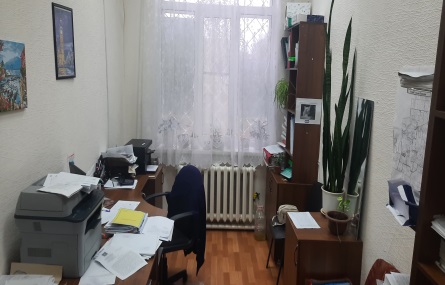 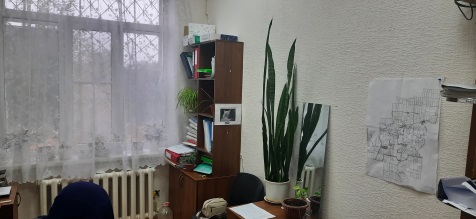 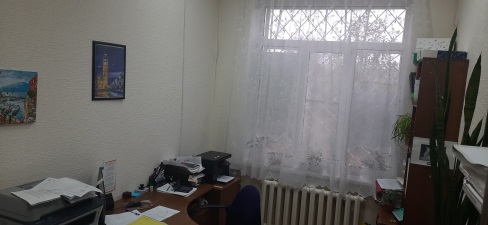 2.нежилое помещение347469, Ростовская область, Зимовниковский район, сл.Верхнесеребряковка, ул. Мира 1а, кабинет №1315,3-нежилое помещение (кабинет) на 1 этаже, одно-этажного здания, общая площадь 15,3 кв.м., помещение в исправном состоянии, пригодном для использования по назначению, в соответсвии с типом деятельности. (производственная деятельность).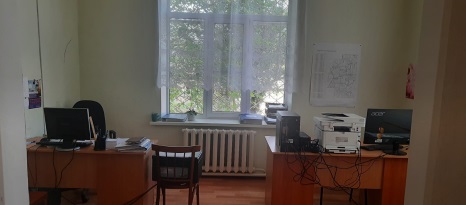 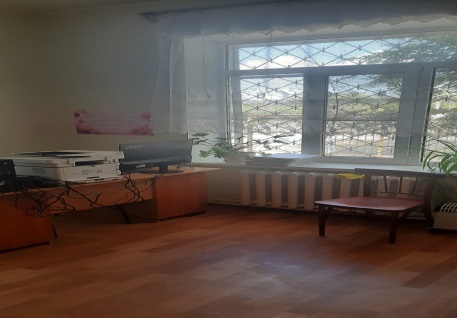 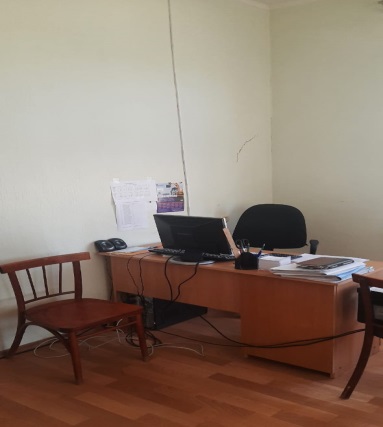 